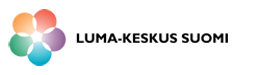 AIKATAULUEHDOTUSOppituntien pituus 45 min Ennen työskentelyä katsellaan yhdessä elokuva Yksin Marsissa. Elokuvan jälkeen tapahtuvat skenaariovaihe, opiskelu- ja tutkimusvaihe sekä päätöksentekovaihe. Jos elokuvan jälkeen kuuluu aikaa ennen kokonaisuuden aloitusta, on hyvä palauttaa mieleen, mistä elokuvassa oli kyse. Oppitunti 1: Skenaariovaihe, aloitetaan opiskelu- ja tutkimusvaiheKerrataan elokuvan pääkohdat. Kerrotaan oppilaille skenaario: Onko Marsin asuttaminen mahdollista?Skenaariovaiheen jälkeen aloitetaan opiskelu- ja tutkimusvaihe jakamalla oppilaat viiteen ryhmään ja jokaiselle ryhmälle annetaan oma aihe. Oppilasryhmissä perehdytään omaan aiheeseen etsien siitä tietoa ja pohditaan, mitä ilmiöitä omaan aihealueeseen liittyy.Oppitunti 2: Opiskelu- ja tutkimusvaihe jatkuuRyhmät tekevät omaan aiheeseensa työohjeissa esitetyt tutkimukset.Oppitunti 3: Opiskelu- ja tutkimusvaihe jatkuuOppilaat tekevät omasta aiheestaan esityksen, jossa he kertovat, mikä heidän aiheensa on, millaisen kokeen he tekivät ja mitä kokeesta selvisi.Oppitunti 4: PäätöksentekovaiheOppitunnin alkupuoliskolla pidetään oppilaiden esityksetEsitysten jälkeen keskustellaan yhdessä ryhmien töiden tuloksista ja pyritään yhdessä vastaamaan skenaariovaiheen kysymykseen eli siihen, onko Marsin asuttaminen mahdollista.